                                                               " 20 " февраля 2015 годаРЕШЕНИЕСобрания депутатов муниципального образования 
"Шиньшинское сельское поселение"О внесении изменений в Соглашение о передаче части полномочий
органов местного самоуправления муниципального образования «Шиньшинское сельское поселение» 
органам местного самоуправления
муниципального образования  «Моркинский муниципальный район»В соответствии п.4 ст. 15 Федерального закона от 06 октября 2003 г. № 131-ФЗ «Об общих принципах организации местного самоуправления в Российской Федерации» Собрание депутатов муниципального. образования «Шиньшинское сельское поселение»РЕШАЕТ:Внести в Соглашения о передаче части полномочий органа местного самоуправления муниципального образования «Шиньшинское сельское поселение» органам местного самоуправления муниципального образования «Моркинский муниципальный район» , утвержденные решениями Собраний депутатов муниципальных образований городского и сельских поселений от 26.12.2014г. № 22.Установить, что настоящее решение в части осуществления отдельных полномочий вступает в силу при получении межбюджетных трансфертов на исполнение соответствующих полномочий из бюджета муниципального образования «Моркинский муниципальный район».           3.Контроль за исполнением настоящего решения возложить на постоянную комиссию по социальным вопросам.Глава муниципального образования "Шиньшинское сельское поселение",председатель Собрания депутатов                                   Р.НиколаеваДОПОЛНИТЕЛЬНОЕ СОГЛАШЕНИЕо передачи части полномочий органов местного самоуправления
муниципального образования «Шиньшинское сельское поселение» органам
местного самоуправления муниципального образования
«Моркинский муниципальный район»с.Шиньша	«20 » февраля 2015 гМуниципальное образование «Шиньшинское сельское поселение» в лице Главы муниципального образования Николаевой Рамзии Мухаметхановны, действующего на основании Устава муниципального образования «Шиньшинское сельское поселение» с одной стороны, и муниципальное образование «Моркинский муниципальный район» в лице Главы муниципального образования «Моркинский муниципальный район» Ивановой Светланы Михайловны, действующего на основании Устава муниципального образования «Моркинский муниципальный район» с другой стороны, заключили настоящее дополнительное Соглашение о нижеследующем:Подпункт 2.1.2 пункта 2 Соглашения о передаче полномочий органа местного самоуправления муниципального образования «Шиньшинское сельское поселение» органам местного самоуправления муниципального образования «Моркинский муниципальный район» изложить в следующей редакции:«2.1.2 выдача разрешений на строительство, разрешений на ввод объектов в эксплуатацию при осуществлении строительства, утверждение подготовленной на основе генеральных планов поселения документации по планировке территории, долевого участия в строительстве, реконструкции объектов капитального строительства, капитального ремонта жилищного фонда, расположенных на территории поселения, приобретение жилых помещений для муниципальных нужд, утверждение местных нормативов градостроительного проектирования поселений, резервирование земель и изъятие, в том числе путем выкупа, земельных участков' в границах поселения для муниципальных нужд;»Подпункт 3.1.1 пункта 3 Соглашения о передаче полномочий органа местного самоуправления муниципального образования «Шиньшинское сельское поселение» органам местного самоуправления муниципального образования «Моркинский муниципальный район» изложить в следующей редакции:«3.1.1. выдача разрешений на строительство, разрешений на ввод объектов в эксплуатацию при осуществлении строительства, утверждение подготовленной на основе генеральных планов поселения документации по планировке территории, долевого участия в строительстве, реконструкции объектов капитального строительства, капитального ремонта жилищногофонда, расположенных на территории поселения, приобретение жилых помещений для муниципальных нужд, утверждение местных нормативов градостроительного проектирования поселений, резервирование земель и изъятие, в том числе путем выкупа, земельных участков в границах поселения для муниципальных нужд - 500 рублей;»Настоящее дополнительное Соглашение составлено в двух экземплярах - по одному для каждой из сторон.Настоящее дополнительное Соглашение является неотъемлемой частью Соглашения о передаче части полномочий органа местного самоуправления муниципального образования «Шиньшинское сельское поселение» органам местного самоуправления муниципального образования «Шиньшинское сельское поселения» на 2015 год.Настоящее дополнительное Соглашение вступает в силу с момента подписания и распространяется на правоотношения, возникшие с 01 января 2015 года.Подписи сторон.Глава муниципального образования "Шиньшинское сельское поселение",председатель Собрания депутатов    ______________/Р.М.Николаева/Глава муниципального образования  "Моркинский муниципальный район",председатель Собрания депутатов______________/С.М.Иванова/"Шенше ял кундем"муниципальный образованийын депутатше- влакын  Погынжо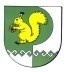 Собрание депутатовмуниципального образования"Шиньшинское сельское поселение"425 154 Морко район.Шенше ял, Петров  урем, 1вТелефон-влак: 9-61-97425 154, Моркинский район,село Шиньша, ул.Петрова, 1вТелефоны: 9-61-97